六年级语文下册教案-第一单元语文园地一一、下列词语书写正确的一项是(　　)。A．风争　　空竹　　口琴B．除非　　必定　　燃放C．鞭泡　　扫除　　年糕D．糊涂　　浓稠　　粉粹二、下面说法不正确的一项是(　　)A．文章主要写什么，次要写什么，是根据作者想要重点表达的意思决定的。B．读文章时，分清文章的主次，就能领悟作者要表达的主要意思。C．习作的时候，先想好要表达哪些主要内容，写得详细一点，次要内容则具体简略一点。D．一篇文章，只要中心突出，不需要考虑详略安排，表达也很清楚。三、词语的积累与运用。1．有名的老铺都要挂出几百盏灯来，各形各色，有的一律是玻璃的，有的清一色是牛角的，有的都是纱灯，有的通通彩绘全部《红楼梦》或《水浒传》故事。读上面一段话，我发现加点词____________，但表达不同，这样文章的语言更加____________。我也能补写一句这样的句子：________________________________________________________________________________________________________________________________________________。2．下列同学都在比赛中夺得了第一名，请仿照例子，用不同的四字词语表达吧！全校运动会上，大山在短跑比赛中勇夺第一，志杰在跳高比赛中____________，梦梦在跳远比赛中____________，小美在游泳比赛中____________。四、仿照示例，说一说下面这些习俗的寓意。例：过年的时候吃年糕：寓意万事如意年年高过年的时候吃鱼：________________________________________________________________________建筑上雕刻蝙蝠：_____________________________________________________门上“福”字倒贴：________________________________________________________________________4．农历二月二剃头：________________________________________________________________________5．过生日吃面条：________________________________________________________________________五、阅读下面一首古诗，完成练习。　　　　长歌行　　　　汉乐府青青园中葵，朝露待日晞。______________，______________。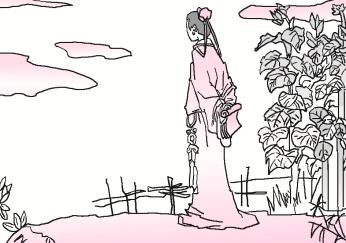 常恐秋节至，焜黄华叶衰。百川东到海，何时复西归？少壮不努力，老大徒伤悲！1．在横线上将诗句补充完整。2．选出理解不正确的一项(　　)A．“朝露待日晞”中的“晞”可理解为晒干；“昆黄华叶衰”中的“衰”可理解为衰败。B．这是一首咏物诗，诗人用托物言志的手法，通过自然景物的盛衰规律来警示我们要珍惜时光，及时努力。C．作者的目的是通过描写冬葵，百川，赞美万物的勃勃生机。3．劝说人们抓紧青少年时光，认真工作学习，有所作为时，常引用本诗中的句子“__________________，______________”。4．先描红练习一下，再选择这首诗中你喜欢的句子，用行书来写一写。少壮不努力老大徒伤悲___________________________________参考答案一、B二、D三、1.意思相同　灵活多变　有的全部都是用纸糊成的大红灯笼。　2.喜获金牌　摘得桂冠　拔得头筹四、1.寓意年年有余　2.寓意福运、幸福　3.寓意福气到了　4.寓意鸿运当头　5.寓意长寿五、1.阳春布万泽　万物生光辉　2.C　3.少壮不努力　老大徒伤悲